WRITING A CHECK1. Write the following check for John Smith.The date is September 14th, 2004. He’s paying the Western Telephone Company. The amount is $75.12. This is his monthly phone bill. Sign the check for John, too.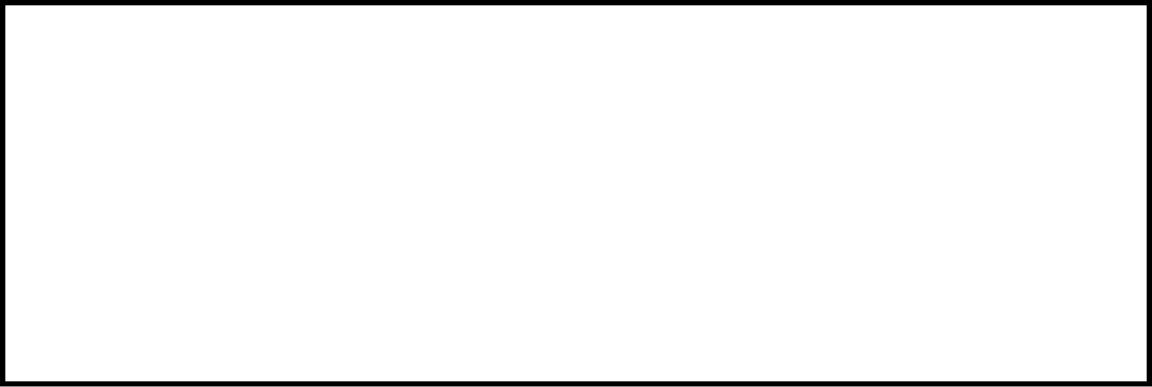 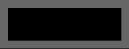 2. Write the following check for Mary Jones.The date is July 6th, 2004. She’s paying the Midtown apartments. The amount is $625.00.This is her monthly rent. Sign the check for Mary, too.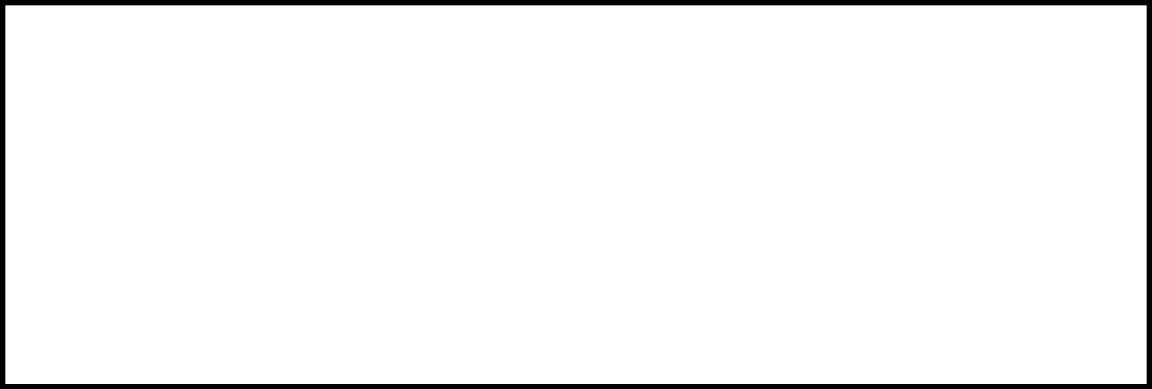 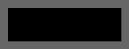 3. Write the following check for Susan White.The date is December 18th, 2004. She’s paying the Cub Foods. The amount is $127.00.This is for groceries. Sign the check for Susan, too.4. Write the following check for Andrew Williams.The date is March 15th, 2004. He’s paying Circuit City for a new TV. The amount is $327.00.Sign the check for Andrew, too.page 25. Write the following check for George Nelson.The date is May 10th, 2004. He’s paying the Kmart. The amount is $37.45. This check is for a pair of jeans. Sign the check for George, too.6. Write the following check for Taylor Wilson.The date is August 24th, 2004. She’s paying the Lincoln High School. The amount is $45.00.This check is for baseball equipment. Sign the check for Taylor, too.page 34453John SmithJohn SmithJohn SmithJohn SmithJohn SmithDate4453123 Main Street123 Main Street123 Main Street123 Main Street123 Main Street123 Main Street123 Main Street123 Main Street123 Main Street123 Main StreetAnytown, MN 55555Anytown, MN 55555Anytown, MN 55555Anytown, MN 55555Anytown, MN 55555$Pay to the order ofPay to the order ofPay to the order of$DollarsDollarsDollarsMemoMemo2125Mary JonesMary JonesMary JonesMary JonesMary JonesMary JonesDate2125345 North Avenue345 North Avenue345 North Avenue345 North Avenue345 North Avenue345 North Avenue345 North Avenue345 North Avenue345 North Avenue345 North Avenue345 North Avenue345 North AvenueSome town, MN 55555Some town, MN 55555Some town, MN 55555Some town, MN 55555Some town, MN 55555Some town, MN 55555$Pay to the order ofPay to the order ofPay to the order ofPay to the order of$DollarsDollarsDollarsMemoMemo1524Susan WhiteSusan WhiteSusan WhiteSusan WhiteSusan WhiteSusan WhiteDate1524789 South Street789 South Street789 South Street789 South Street789 South Street789 South Street789 South Street789 South Street789 South Street789 South Street789 South Street789 South StreetSun City, MN 55555Sun City, MN 55555Sun City, MN 55555Sun City, MN 55555Sun City, MN 55555Sun City, MN 55555$Pay to the order ofPay to the order ofPay to the order ofPay to the order of$DollarsDollarsDollarsMemoMemo1627Andrew WilliamsAndrew WilliamsAndrew WilliamsAndrew WilliamsAndrew WilliamsAndrew WilliamsDate1627321East Street321East Street321East Street321East Street321East Street321East Street321East Street321East Street321East Street321East Street321East Street321East StreetSnow town, MN 55555Snow town, MN 55555Snow town, MN 55555Snow town, MN 55555Snow town, MN 55555Snow town, MN 55555$Pay to the order ofPay to the order ofPay to the order ofPay to the order of$DollarsDollarsDollarsMemoMemo1274George NelsonGeorge NelsonGeorge NelsonGeorge NelsonGeorge NelsonGeorge NelsonDate1274111 Middle Road111 Middle Road111 Middle Road111 Middle Road111 Middle Road111 Middle Road111 Middle Road111 Middle Road111 Middle Road111 Middle Road111 Middle Road111 Middle RoadIronton, MN 55555Ironton, MN 55555Ironton, MN 55555Ironton, MN 55555Ironton, MN 55555Ironton, MN 55555$Pay to the order ofPay to the order ofPay to the order ofPay to the order of$DollarsDollarsDollarsMemoMemo1524Taylor WilsonTaylor WilsonTaylor WilsonTaylor WilsonTaylor WilsonTaylor WilsonDate1524555 Brown Street555 Brown Street555 Brown Street555 Brown Street555 Brown Street555 Brown Street555 Brown Street555 Brown Street555 Brown Street555 Brown Street555 Brown Street555 Brown StreetLoon Harbor, MN 55555Loon Harbor, MN 55555Loon Harbor, MN 55555Loon Harbor, MN 55555Loon Harbor, MN 55555Loon Harbor, MN 55555$Pay to the order ofPay to the order ofPay to the order ofPay to the order of$DollarsDollarsDollarsMemoMemo